Муниципальный округ Тверской в г. Москве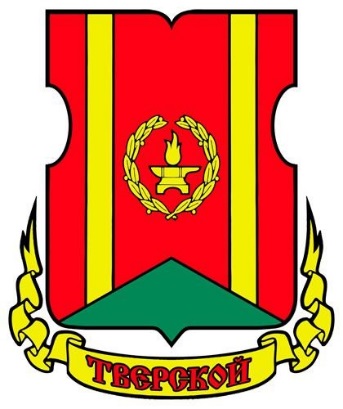 ОТЧЁТ Главы муниципального округа Тверской в городе Москве Якова Борисовича Якубовича о результатах деятельности в 2019 году МОСКВАМАРТ 2020Обращение Главы муниципального округа Тверской к депутатам и гражданамМир, в который так легко окунуться, переступив порог своей квартиры, своего подъезда и дома!Минул так называемый «Экватор»: пройдена половина срока полномочий нынешнего созыва депутатов муниципального округа Тверской.Однако, наступивший 2020-й, год 75-летней годовщины Победы в Великой отечественной войне, встретил нас тревожными событиями. В первую очередь, это пандемия коронавирусной инфекции Covid19, которую переживает мир, главным образом, наши европейские и китайские соседи, и которая не обошла и Россию. Помимо мировых проблем, нашу страну постигли и внутренние потрясения. С одной стороны, неожиданные перемены в общественно-политической жизни: смена состава Правительства, крайне спорные инициативы по изменению Конституции, которые решено легитимировать через так называемое «Всенародное голосование».С другой стороны, одновременное нежелание политических элит менять действующий курс на несменяемость власти. К огромному сожалению, в наши дни мы видим подавление инициативы, борьбу с инакомыслием, неприятие критики, зачастую крайне жёсткое.Насильственное усмирение вместо демократизации политических процессов, расширения возможностей и полномочий местного самоуправления, институтов гражданского общества, создания условий для свободного выражения мнений, свободомыслия, свободы совести.Ощущая запрос на перемены, элиты подменяют реальные изменения и возрождение гражданских институтов, которые остро необходимы стране во всех сферах социально-экономической и политической жизни, попыткой продлить затянувшуюся агонию этатизма. Тем самым совершая фатальную ошибку, жертвами которой может стать общественно-политическая жизнь страны и благосостояние её граждан. Хочется надеяться, что этого не произойдёт и путём демократических преобразований нам удастся сохранить и приумножить тот капитал, которым обладает наша необъятная Родина. И в первую очередь, речь идёт о человеческом капитале.Мы, органы местного самоуправления и, конечно же, Ваш покорный слуга, - будем способствовать этому в меру сил и возможностей, проявляя профессионализм и политическую принципиальность в защите интересов граждан Тверского района, Москвы, России.Предлагаю Вашему вниманию отчёт о своей деятельности за 2019 год, благодарю за оказываемое вами доверие, остаюсь всегда с Вами на связи! Искренне Ваш,Глава муниципального округа ТверскойЯ.Б. ЯкубовичВведениеОтчёт Главы муниципального округа Тверской в г. Москве о результатах деятельности за 2019 год направлен на информирование депутатов и жителей внутригородского муниципального образования «Муниципальный округ Тверской в г. Москве (далее – МО Тверской)» и иных заинтересованных сторон о деятельности Главы муниципального образования (далее – Глава), вырабатываемой Главой политике в сфере муниципального управления, ключевых событиях и результатах работы, влиянии на социально-экономическое развитие, общество, окружающую среду, а также о взаимодействии с заинтересованными сторонами.Основаниями для подготовки отчёта являются:часть 5.1 статьи 36 федерального закона от 06.10.2003 №131-Ф3 «Об общих принципах организации местного самоуправления в Российской Федерации» (далее – ФЗ-131), согласно которому Глава муниципального образования представляет представительному органу муниципального образования ежегодные отчеты о результатах своей деятельности;часть 1 статьи 15 закона г. Москвы от 06.11.2002 № 56 «Об организации местного самоуправления в городе Москве (далее ЗМ-56): Глава муниципального образования представляет представительному органу муниципального образования ежегодные отчеты о результатах своей деятельности;часть 2 статьи 15 Устава Муниципального Округа Тверской (далее – Устав): Глава муниципального округа ежегодно, не позднее марта, представляет муниципальному Собранию отчет о результатах своей деятельности, в том числе о решении вопросов, поставленных Советом депутатов.Согласно статье 36 ФЗ-131 Глава муниципального образования является высшим должностным лицом муниципального образования и наделяется уставом муниципального образования собственными полномочиями по решению вопросов местного значения. Действующий Глава Яков Борисович Якубович, в соответствии с частью 2 статьи 14 Устава, избран на первом заседании Совета депутата муниципального округа Тверской в г. Москве четвертого созыва 21 сентября 2017 года. Перечень полномочий и обязанностей Главы, а также ограничений, накладываемых на Главу, приведён в Приложении 1.Исходя из норм, установленных Уставом, ФЗ-131 и ЗМ-56, Глава, будучи избранным из числа депутатов исполняет следующие полномочия, обязанности и роли:Главы муниципального округа, как высшего должностного лица муниципального образования, установленные Уставом (Приложение 1);Депутата муниципального округа, установленные Уставом (установлены статьями 21-26 Устава) и законодательными актами г.Москвы (Закон города Москвы № 56 от 06.11.2002 «Об организации местного самоуправления в городе Москве»; Закон города Москвы №39 от 11.07.2012  "О наделении органов местного самоуправления муниципальных округов в городе Москве отдельными полномочиями города Москвы" (в ред. закона г.Москвы от 27.01.2016 N 4); Закон города Москвы № 72 от 16.12.2015 «О наделении органов местного самоуправления внутригородских муниципальных образований в городе Москве отдельными полномочиями города Москвы в сфере организации и проведения капитального ремонта общего имущества в многоквартирных домах в рамках реализации региональной программы капитального ремонта общего имущества в многоквартирных домах на территории города Москвы») и подзаконными актами;Председателя представительного органа местного самоуправления (Совета депутатов), установленные Уставом, Регламентом Совета депутатов муниципального округа Тверской (далее – Регламент) и иными нормативными правовыми актами. Полный перечень документов, регламентирующих деятельность органов местного самоуправления в Москве, размещён на сайте администрации МО Тверской. Таким образом, отчёт содержит информацию о деятельности Главы как Председателя Совета депутатов и в качестве депутата, а также в качестве высшего должностного лица местного самоуправления муниципального округа Тверской.Исполнение полномочий Председателя Совета депутатов МО ТверскойВ соответствии с пунктом 4 Регламента полномочия Председателя Совета депутатов исполняет Глава муниципального округа, избираемый в соответствии с Уставом муниципального округа и Регламентом.Полный перечень полномочий, прав и обязанностей Председателя Совета депутатов установлены Регламентом. В 2019 году организовано и проведено 15 заседаний, из них: 10 очередных, 5 - внеочередных. Рассмотрены 159 вопросов повестки дня, приняты 134 решения.Большая часть рассмотренных вопросов повестки дня в основной ее части касались «переданных» полномочий. По результатам рассмотрения вопросов повестки дня по «переданным» полномочиям принято:22 решения по ограждающим устройствам,10 решений по согласованию летних кафе.14 решений, касающихся бюджета муниципального округа.В 5 муниципальных нормативных правовых актов вносились изменения.Приняты 2 законодательные инициативы.Принят отчёт Главы управы, заслушана информация Директора ГБУ «Жилищник района Тверской», 2 учреждений здравоохранения, 3 учреждений образования, директора ЦСО «Арбат», руководителя МФЦ Тверского района, директора ГБУ «Центр», ГБОУ ДО «Дворец творчества детей и молодёжи на Миусах». Трижды рассмотрены вопросы по согласованию выделения средств стимулирования управы Тверского района по постановлению правительства Москвы от 26.12.2012 № 849-ПП на благоустройство дворовых территорий района. Согласованы средства на дополнительные мероприятия по социально-экономическому развитию Тверского района в рамках постановления Правительства Москвы от 13.09.2012 № 484-ПП:- Решение №142/2019 от 21.02.2019 «О согласовании направления средств стимулирования Тверского района на реализацию в 2019 году мероприятий на территории района в рамках финансирования, выделенного в соответствии с постановлением Правительства Москвы от 26.12.2012 № 849-ПП «О стимулировании управ районов города Москвы»; - Решение №192/2019 от 30.05.2019 «О согласовании направления средств стимулирования Тверского района на реализацию в 2019 году мероприятий на территории района в рамках финансирования, выделенного по постановлению Правительства Москвы от 26.12.2012 № 849-ПП «О стимулировании управ районов города Москвы»;- Решение № 128/2019 «О проведении дополнительных мероприятий по социально- экономическому развитию Тверского района города Москвы в 2019 году»;- Решение 241/2019 от 28.11.2019 «О внесении изменений в решение Совета депутатов муниципального округа Тверской от 22.01.2019 № 128/2019 «О проведении дополнительных мероприятий по социально- экономическому развитию Тверского района города Москвы в 2019 году»).Ежеквартально согласовывались сводные планы мероприятий досуговых учреждений Тверского района. Регулярно и своевременно рассматривались протесты и информационные письма межрайонной прокуратуры. Принимались исчерпывающие меры по устранению нарушений законодательства.Решения по всем вопросам повестки дня, внесенных в Совет депутатов по инициативе Управы Тверского района г. Москвы в 2019 году, принимались по результатам рассмотрения профильными комиссиями. Депутатами, членами профильных комиссий, проведен существенный объем работы, в первую очередь - Комиссии по ЖКХ, капитальному ремонту, благоустройству и транспорту. Необходимо отметить постоянное повышение качества подготовки материалов к заседаниям Совета со стороны Управы Тверского района и Администрации муниципального округа Тверской.На заседаниях совета в 2019 году приняты протокольные решения с 8 адресными поручениями Я.Б. Якубовичу как Главе и как депутату, в том числе о созыве заседания конкурсной комиссии на замещение должности главы администрации муниципального округа Тверской по контракту; о направлении обращения в Мосгоризбирком по вопросу об избирательном правоприменении; о разработке дополнений и изменений в Регламент Совета депутатов муниципального округа Тверской в части требований к материалам по вопросам повестки дня заседания Совета депутатов муниципального округа Тверской; о представление законопроекта «О проекте Закона города Москвы «О внесении изменений в статью 3.1 Закона города Москвы от 24.11.2004 № 74 «О земельном налоге» на всех этапах его рассмотрения в Московской городской Думе, а также ряду вопросов текущей деятельности по жалобам и предложениям жителей района. Все поручения Совета выполнены.Помимо вышеизложенного, подготовлен и направлен ряд писем в адрес органов государственной власти в соответствии с протокольными и иными решениями Совета депутатов.Предпринята попытка зарегистрировать внесённые изменения в Устав в целях приведения в соответствие его с законодательством РФ и Москвы. Однако в регистрации изменений в Устав управлением Минюста по Москве было отказано. В настоящее время проводится проработка изменений в Устав в соответствии с замечаниями Минюста и представлениями Тверской межрайонной прокуратуры г. Москвы.Исполнение депутатских полномочийРабота с обращениями граждан и организаций. Главой муниципального округа Тверской в г. Москве еженедельно, дважды в неделю (по вторникам и четвергам с 8:30 по 10:30) проводится личный прием граждан. Вместе с тем, помимо установленного времени приёма, в частном порядке Главой проводятся встречи с гражданами и организациями в иное время.В 2019 году Главой лично рассмотрено 707 входящих персональных обращений, из них:170 обращений граждан;537 - от организаций.Кроме того, всего в 2019 году в адрес органов управления и депутатов МО Тверской поступило 1517 обращений, значительная часть которых рассмотрена Главой. Выданы соответствующие резолюции, направлены 578 обращений в органы государственной власти по подведомственности и 114 ответов гражданам по существу рассматриваемых вопросов, остальные обращения перенаправлены для ответа депутатам Совета по территориальной принадлежности и по подведомственности в органы государственной власти. Всего в адрес органов государственной власти в 2019 году направлено 1038 обращений от депутатов и администрации муниципального округа Тверской.По части обращений, не находящихся в компетенции муниципальных депутатов, ведется работа совместно с органами исполнительной власти, депутатом Государственной думы Н.Н. Гончаром, депутатом Московской городской думы Н.Б. Метлиной (житель муниципального округа Тверской).Основная часть обращений граждан касалась вопросов жилищно-коммунального хозяйства, капитального ремонта, транспортных проблем, вопросов здравоохранения, образования, социальной защиты.Помимо формализованных каналов связи с гражданами Тверского района через канцелярию Администрации (официальные обращения рассматриваются в настоящее время в бумажном виде в связи с отсутствием технической возможности организации электронной приёмной с верификацией заявителя и соблюдением Федерального закона "О персональных данных" от 27.07.2006 № 152-ФЗ), используются такие неформальные средства связи, как социальная сеть Facebook, (в том числе группа «Соседи. Белорусская-Новослободская-Маяковская), мессенджер Whatsapp, телефон, электронная почта glava@mutver.ru и электронная почта администрации adm@mutver.ru . Неформальные каналы связи зачастую не позволяют зарегистрировать обращения как официальные. Вместе с тем сообщения о проблемах, полученные в частном порядке: по телефону, в мессенджерах или социальных сетях, не остаются без внимания и прорабатываются, если это возможно сделать в рабочем порядке благодаря контактам с органами государственной власти г. Москвы и их подведомственных организаций, включая Префектуру ЦАО, Управу Тверского района, дирекцию ГБУ «Жилищник района Тверской» и его эксплуатационные участки, ГКУ ИС, МФЦ «Мои документы», государственные образовательные учреждения, учреждения здравоохранения и социальной защиты, учреждения культуры, расположенные в Тверском районе. Основным способом взаимодействия с гражданами являются формализованный путь через обращения в рамках 59-ФЗ.Работа в профильных комиссиях Совета депутатовВ соответствии с Уставом Глава муниципального округа не может являться председателем профильных комиссий, однако может входить в их состав (но не более трех комиссий). Якубович Я.Б. является членом Бюджетно-финансовой комиссии и комиссии по реализации отдельных полномочий города Москвы в сфере размещения объектов капитального строительства, перевода жилого помещения в нежилые и имущественно-земельным отношениям.Бюджетно-финансовая комиссия заседала за отчётный период 8 раз, рассмотрено 30 вопросов. В 2019 году прошли публичные слушания «Об исполнении бюджета муниципального округа Тверской за 2018 год» (Решение от 29.04.2019 № 184/2019, слушания состоялись 16 мая 2019 года) и Публичные слушания «О бюджете муниципального округа Тверской на 2020 год и плановый период 2021 и 2022 годов» (Решение 28.11.2019 № 236/2019, слушания прошли 16 декабря 2019 года). Комиссия по реализации отдельных полномочий города Москвы в сфере размещения объектов капитального строительства, перевода жилого помещения в нежилое и имущественно-земельным отношениям заседала в 2019 году 4 раза, рассмотрены 8 вопросов.Осуществление переданных полномочий по капитальному ремонтуВ соответствии с нормативными актами г. Москвы Глава муниципального округа в рамках депутатских полномочий участвует в открытии объектов и приемке работ по капитальному ремонту. Всего под контролем находится 23 многоквартирных дома соответствующего четвертого избирательного округа. Вместе с тем в отчётный период контроль качества работ по капитальному ремонту осуществлялся не только в рамках комиссий и в своем избирательном округе, но и по обращениям граждан, независимо от места проживания в Тверском районе. Благодаря своевременному информированию со стороны жителей удалось пресекать недобросовестные действия подрядчиков по капитальному ремонту в многоквартирных домах, понудить их к исполнению договорных обязательств, повысить качество производимых работ. Проведены контрольные выходы непосредственно на объекты капитального ремонта, проведены проверки наличия документации, проведен текущий контроль качества работ. С несколькими недобросовестными подрядчиками расторгнуты договоры, инициированы процедуры банкротства.Вместе с тем в связи со сменой руководства территориального управления Фонда капитального ремонта г. Москвы и массового расторжения договоров с подрядными организациями, сохраняются проблемы, связанные с продолжением работ в многоквартирных домах, где ранее работы прерваны. В 2020 году указанная проблема будет решаться.Информирование граждан о деятельности депутатаИнформирование граждан о работе в качестве депутата осуществляется преимущественно через средства массовой информации (в том числе официальное печатное издание МО Тверской - газету «Каретный ряд»), сетевые издания, официальный сайт администрации муниципального округа, социальные сети (страница и группы в социальной сети Facebook), а также в рамках очных встреч с жителями района в различных форматах по проблемным вопросам, в рамках проводимых администрацией МО и органами исполнительной власти досуговых и иных мероприятий.В апреле 2019 года состоялся отчёт Главы муниципального округа за 2017-2018 годы. Кроме того, отчёт размещён в СМИ по адресу: https://mosyabloko.ru/sites/default/files/Yakubovich.pdfВ 2019 году опубликовано 7 статей в сетевых изданиях (MskGazeta.ru., Гражданские Силы, Тверской Life) дано больше интервью журналу «Внутренний аудит». Публикации, в основном, посвящены общественно-политическим вопросам как районного масштаба, так и общегородской и федеральной повестки.На новый уровень вышли публикации газеты «Каретный ряд». Содержание газеты пополнилось статьями жителей, официальной информацией районных общественных организаций и органов власти. Через газету депутаты информируют жителей о своей деятельности. Корреспонденты газеты побывали на всех мероприятиях, проводимых Администрацией МО Тверской города Москвы и жителями округа. Изменен подход к доставке газеты: за счёт снижения тиража и доставки в государственные учреждения района и исключения последней мили из цепочки доставки удалось увеличить количество выпусков и качественно поменять наполнение газеты при сохранении расходов на газету.Справочно: Показатели упоминаемости на основании сервиса Яндекс.Новости:В 2019 году: в сообщениях - 542 раза, в статьях - 149 раз, интервью – 13, видео - 6, фотографий - 303.Исполнение полномочий высшего должностного лица местного самоуправления. Социальные проекты и представительские функцииВ соответствии с законом города Москвы от 06.11.2002 № 56 об организации местного самоуправления в городе Москве и Уставом МО Тверской Глава муниципального округа является высшим должностным лицом местного самоуправления, который представляет муниципальный округ в отношениях с органами местного самоуправления других муниципальных образований, органами государственной власти, гражданами и организациями, без доверенности действует от имени муниципального округа.В соответствии с пунктом 12) статьи 15 устава Глава муниципального округа обеспечивает согласованное функционирование и взаимодействие органов местного самоуправления. К органам местного самоуправления, помимо Главы муниципального округа относятся Совет депутатов (представительный орган) и Администрация (исполнительно-распорядительный орган). В марте 2019 года Советом депутатов по представлению Главы на должность ВРИО главы Администрации МО Тверской одобрена кандидатура И.Б. Тарасова, экономиста Администрации. Ежеквартально полномочия ВРИО главы Администрации продлеваются. В августе 2019 года Советом депутатов инициирован конкурс на замещение главы Администрации МО Тверской, однако из-за ненадлежащей подачи документов участниками конкурса от был признан несостоявшимся, в результате чего объявлен повторно. Взаимодействие администрации и Совета депутатов осуществляется в рабочем порядке, без существенных разногласий. Представительство муниципального округа в органах властиГлава муниципального округа принимает участие в расширенных оперативных совещаниях по вопросам социально-экономического развития. Участвовал в заседаниях рабочей группы Префектуры ЦАО по вопросам проведения досуговых мероприятий в связи с подготовкой Дня добрых дел 8 июня 2019 года на площади В.В.Маяковского.Провёл несколько десятков рабочих встреч с руководителями по направлениям префектуры ЦАО по вопросам ЖКХ, градостроительства и земельных отношений, социально-культурной сферы и др.Принял участие во встрече с населением Префекта ЦАО, начальника ОВД Тверской.Четырежды принял участие в судебных заседаниях по вопросам оспаривания решений Совета депутатов о согласовании установки ограждающих устройств. Принимал участие в публичных слушаниях по вопросу внесения изменений в ПЗЗ на территории Тверского района.Организация и подготовка районных праздников, соседских мероприятий, участие в форумах и круглых столахВ течение 2019 года принял участие и стал организатором совместно с Администрацией МО Тверской, Управой района, Префектурой ЦАО в различных мероприятиях, в том числе: - Весенний праздник в ГБОУ ДО «Дворец творчества детей и молодёжи на Миуссах» 2 марта 2019 года; - Экологическая акция совместно с ГБУК «Центр досуга «Новослободский» 20 апреля 2019 года;- День добрых дел (8 июня 2019 при поддержке префектуры ЦАО);- Межнациональный фестиваль «Традиции ХХI век» совместно с Школой 1540, РГГУ и другие. Принял участие в 2019 году (в качестве спикера) в общероссийском гражданском форуме с докладом о проекте по внедрению процедуры медиации для разрешения соседских конфликтов (в рамках проекта «Гражданская пятница»).В июне 2019 года принял участие в качестве спикера в Форуме объединенных демократов по выдвижению кандидатов в муниципальные депутаты в г. Санкт-Петербурге с целью обмена опытом реализации полномочий местного самоуправления в городах федерального значения.С осени 2019 года принимал активное участие в телевизионных программах, посвященных общественно-политическим вопросам как общегородской, так и федеральной повестки в качестве эксперта на федеральных каналах, Москва 24, на канале «Свобода» и «Настоящее время». Участие в телерепортажах - 4 раза.Проекты по социально-экономическому развитию района, деятельность сверх полномочий вопросов местного значенияВ 2019 году продолжал реализовывать и поддерживать социальные проекты на территории муниципального округа Тверской.В области ЖКХ и благоустройстваПопуляризацию и внедрению в районе раздельного сбора отходов, участие в обсуждениях проблемы РСО с муниципальными депутатами других округов.Выявление и постановка на учёт бесхозяйных сетей тепло- и водоснабжения. Работа ведется на уровне Префектуры ЦАО, Департамента ЖКХ г. МосквыОсуществлялись контрольные осмотры совместно с жителями района в Делегатском парке с целью повысить качество работ по обслуживанию территории со стороны ГБУ «АВД ЦАО г.Москвы».Системно выполнялся контроль качества работ по благоустройству дворовых территорий в Тверском районе.В текущем режиме отрабатывались жалобы и обращения граждан во время запуска отопления, снегопадов.В сфере транспорта:Совместно с жителями и депутатом ГД ФС РФ Гончаром Н.Н. удалось восстановить парковочное пространство по чётной стороне Новослободской улицы.Прорабатывался с органами исполнительной власти по инициативе жителей совместно с депутатом Хараидзе К.Г. вопрос о выведении участка Новолесного пер. из УДС г. Москвы. Руководителем аппарата Мэра дано соответствующее поручение Префектуре ЦАО г. Москвы для более глубокой проработки данного вопроса. Вопрос находится в проработке.Совместно с ЦОДД решён вопрос об организации парковочного пространства возле АНО «Наш солнечный мир» в Горловом тупике.Прорабатывался совместно с депутатом Госдумы РФ Гончаром Н.Н. вопрос о внесении изменений в законодательство РФ и нормативные акты г.Москвы по организации комфортного парковочного пространства рядом с учреждениями здравоохранения и образования г. Москвы с ограничением по времени стоянки.Прорабатывался и положительно решён вопрос по организации парковок для резидентов Тверского района, в том числе на пограничных улица с районом Пресненский.В сфере торговли и услуг: Прорабатывались спорные вопросы по размещению летних кафе на территории и по периметру фудмола «ДЕПО».Выработаны механизмы взаимодействия с Префектурой ЦАО и Управой Тверского района по контролю за деятельностью и согласованию летних кафе.В сфере капитального строительства и земельных отношений:По обращению граждан дома 10 по  Большому Гнездниковскому переулку проводилось разбирательство по вопросу реконструкции подвала дома Нирнзее, занимаемого театром ГИТИСа, которая затронула интересы жителей.Летом и осенью 2019 года совместно с депутатами Хараидзе К.Г. и Боженовым А.Ю. проведена работа по защите интересов жителей многоквартирных домов по адресу Оружейный переулок, 25, нарушенных ООО «Экспател». К текущему моменту удалось ликвидировать незаконно установленные ограждающие конструкции и не допустить принятия окружной градостроительной комиссией ЦАО решения о легализации незаконно возведенной надстройки на здании по адресу: Оружейный пер., 21.В социальной сфере и области культуры, общественно-политической жизни города:Взаимодействие с Советом ветеранов, помощь в организации мероприятий для ветеранов Тверского района. Участие в качестве члена жюри в конкурсе школьных музеев. Продолжение проекта по реализации в Тверском районе процедуры медиации в Тверском районе по урегулированию внутри- и междворовых конфликтов между жителями успешно реализуется в настоящем. В 2019 году рассмотрено около десятка кейсов, в рамках которых проведены процедуры медиации. В будущем развитие Центра Общественного Взаимодействия на базе АНО «Социальная открытая линия», призванного разрешать проблемные вопросы и конфликтные ситуации по различным направлениям социально-экономического развития района.При поддержке Главы МО выпускается журнал о культурной и досуговой жизни района Тверской Life. Ведется работа по популяризации донорства крови и ее компонентов. Главой регулярно осуществляются кроводачи для пациентов московских и федеральных государственных учреждений здравоохранения.Проведены Встречи с представителями парламентских партий по вопросу формирования составов УИК и межпартийного сотрудничестваПроводятся встречи с политическими лидерами партий демократического толка с целью консолидации усилий для продвижения демократической повестки среди граждан.Проводится совместная работа с КЦ «Новослободский» по консолидации соседского сообщества муниципального округа Тверской на его базе.В 3-4 кварталах 2019 года по обращению жителей, родителей учащихся музыкальной школы им. Д.Б.Кабалевского проводилась работа по сохранению педагогического коллектива, созданию совета родителей, подбору здания для временного размещения школы. Проведены встречи с руководством департамента культуры, в результате чего все вопросы и проблемы, описанные в обращениях граждан, решены положительно.Глава Муниципального округа 
Тверской в г. Москве 							    /Я.Б. Якубович/Приложение 1. Полномочия и обязанности Главы муниципального округа Тверской в г. Москве, установленные статьёй 14 Устава МО Тверской в г. МосквеСтатья 14. Глава муниципального округа1. Глава муниципального округа является высшим должностным лицом муниципального округа.2. Глава муниципального округа избирается депутатами Совета депутатов из своего состава путем тайного голосования на срок полномочий Совета депутатов. Порядок избрания главы муниципального округа устанавливается Регламентом Совета депутатов.3. Решение об избрании главы муниципального округа принимается большинством в две трети голосов от численности депутатов Совета депутатов, установленной частью 3 статьи 8 настоящего Устава.4. Глава муниципального округа возглавляет деятельность по осуществлению местного самоуправления на всей территории муниципального округа и исполняет полномочия Председателя Совета депутатов.5. Глава муниципального округа осуществляет свои полномочия на постоянной основе.6. Утратила силу.7. Глава муниципального округа подконтролен и подотчетен населению и Совету депутатов.8. Глава муниципального округа представляет Совету депутатов ежегодные отчеты о результатах своей деятельности, в том числе о решении вопросов, поставленных Советом депутатов.9. Глава муниципального округа не позже чем в пятидневный срок со дня его избрания представляет Совету депутатов копию приказа (иного документа) об освобождении от обязанностей, не совместимых с осуществлением полномочий главы муниципального округа на постоянной основе, либо копию документа, удостоверяющего, что им было подано заявление об освобождении от указанных обязанностей. В случае непредставления соответствующих документов вопрос об исполнении полномочий главы муниципального округа рассматривается на ближайшем заседании Совета депутатов.10. Глава муниципального округа не может быть депутатом Государственной Думы Федерального Собрания Российской Федерации, членом Совета Федерации Федерального Собрания Российской Федерации, депутатом Московской городской Думы, депутатом законодательного (представительного) органа государственной власти иного субъекта Российской Федерации, депутатом представительного органа или выборным должностным лицом органа местного самоуправления в ином муниципальном округе, а также занимать иные государственные должности Российской Федерации, государственные должности субъектов Российской Федерации, должности государственной гражданской службы и должности муниципальной службы.11. Глава муниципального округа не вправе:1) заниматься предпринимательской деятельностью;2) состоять членом управления коммерческой организации, если иное не предусмотрено федеральными законами или если в порядке, установленном муниципальным правовым актом Совета депутатов в соответствии с федеральными законами и законами города Москвы, ему не поручено участвовать в управлении этой организацией;3) заниматься иной оплачиваемой деятельностью, за исключением преподавательской, научной и иной творческой деятельности. При этом преподавательская, научная и иная творческая деятельность не может финансироваться исключительно за счет средств иностранных государств, международных и иностранных организаций, иностранных граждан и лиц без гражданства, если иное не предусмотрено международным договором Российской Федерации или законодательством Российской Федерации;4) входить в состав органов управления, попечительских или наблюдательных советов, иных органов иностранных некоммерческих неправительственных организаций и действующих на территории Российской Федерации их структурных подразделений, если иное не предусмотрено международным договором Российской Федерации или законодательством Российской Федерации.12. Глава муниципального округа не может участвовать в качестве защитника или представителя (кроме случаев законного представительства) по гражданскому или уголовному делу либо делу об административном правонарушении.13. Глава муниципального округа имеет официальные бланки с изображением герба муниципального округа.Статья 15. Полномочия главы муниципального округа1. Глава муниципального округа в пределах предоставленных ему полномочий:1) представляет муниципальный округ в отношениях с органами местного самоуправления других муниципальных округов, органами государственной власти, гражданами и организациями, без доверенности действует от имени муниципального округа;2) подписывает и обнародует в порядке, установленном настоящим Уставом, муниципальные нормативные и иные правовые акты, принятые Советом депутатов;3) издает в пределах своих полномочий муниципальные правовые акты;4) осуществляет организацию деятельности Совета депутатов;5) ведет заседания Совета депутатов;6) обеспечивает контроль за исполнением муниципальных нормативных правовых актов Совета депутатов;7) обеспечивает осуществление органами местного самоуправления полномочий по решению вопросов местного значения и отдельных государственных полномочий города Москвы, переданных органам местного самоуправления законами города Москвы (далее - отдельные полномочия города Москвы);8) утратил силу;9) взаимодействует с общественными объединениями;10) заключает контракт с главой администрации;11) вправе:- требовать созыва внеочередного заседания Совета депутатов;- вносить в Совета депутатов инициативу о проведении опроса граждан;- назначить публичные слушания;- проводить собрания граждан;12) обеспечивает согласованное функционирование и взаимодействие органов местного самоуправления;13) принимает решение о создании официального сайта главы муниципального округа в информационно-телекоммуникационной сети Интернет, содержащий информацию о его деятельности (далее - официальный сайт главы муниципального округа);14) иные полномочия, установленные настоящим Уставом, муниципальными нормативными и иными правовыми актами Совета депутатов.2. Глава муниципального округа ежегодно, не позднее 1 марта, представляет Совету депутатов отчет о результатах своей деятельности, в том числе о решении вопросов, поставленных Советом депутатов.3. Полномочия главы муниципального округа прекращаются досрочно в случае:1) смерти;2) отставки по собственному желанию;3) удаления в отставку в соответствии со статьей 74.1 Федерального закона "Об общих принципах организации местного самоуправления в Российской Федерации";4) отрешения от должности в соответствии со статьей 74 Федерального закона "Об общих принципах организации местного самоуправления в Российской Федерации";5) признания судом недееспособным или ограниченно дееспособным;6) признания судом безвестно отсутствующим или объявления умершим;7) вступления в отношении его в законную силу обвинительного приговора суда;8) выезда за пределы Российской Федерации на постоянное место жительства;9) прекращения гражданства Российской Федерации, прекращения гражданства иностранного государства - участника международного договора Российской Федерации, в соответствии с которым иностранный гражданин имеет право быть избранным в органы местного самоуправления, приобретения им гражданства иностранного государства либо получения им вида на жительство или иного документа, подтверждающего право на постоянное проживание гражданина Российской Федерации на территории иностранного государства, не являющегося участником международного договора Российской Федерации, в соответствии с которым гражданин Российской Федерации, имеющий гражданство иностранного государства, имеет право быть избранным в органы местного самоуправления;10) отзыва избирателями;11) установленной в судебном порядке стойкой неспособности по состоянию здоровья осуществлять полномочия главы муниципального округа;12) утратил силу;13) преобразования муниципального округа;14) увеличения численности избирателей муниципального округа более чем на 25 процентов, произошедшего вследствие изменения границ муниципального округа.3.1. Глава муниципального округа должен соблюдать ограничения и запреты и исполнять обязанности, которые установлены Федеральным законом от 25 декабря 2008 года N 273-ФЗ "О противодействии коррупции", другими федеральными законами и Законом города Москвы "Об организации местного самоуправления в городе Москве.4. Заявление об отставке по собственному желанию подается главой муниципального округа в Совет депутатов.5. Досрочное прекращение полномочий главы муниципального округа оформляется муниципальным правовым актом Совета депутатов, в котором определяется дата прекращения полномочий главы муниципального округа.6. Утратила силу.7. В случае временного отсутствия или досрочного прекращения полномочий главы муниципального округа его полномочия временно исполняет глава администрации.Статья 27. Гарантии осуществления полномочий главы муниципального округаГлава муниципального округа в связи с осуществлением своих полномочий:1) пользуется правом на материально-техническое обеспечение своей деятельности;2) пользуется правом на прием в первоочередном порядке должностными лицами органов государственной власти города Москвы и органов местного самоуправления, руководителями организаций и органов управления общественных объединений;3) пользуется правом на беспрепятственный доступ к правовым актам, принятым органами местного самоуправления;4) пользуется правом на обеспечение условий для проведения встреч с избирателями и отчетов перед ними;5) пользуется правом направлять в органы государственной власти города Москвы, органы местного самоуправления, организации, общественные объединения, соответствующим должностным лицам или руководителям письменные обращения по вопросам местного значения или по вопросам осуществления органами местного самоуправления переданных полномочий;6) вправе непосредственно участвовать в рассмотрении поставленных им в обращении к должностным лицам вопросов или руководителям вопросов (о дне рассмотрения обращения главы муниципального округа оповещается заблаговременно);7) пользуется правом на обеспечение доступа граждан к информации о его деятельности и деятельности органов местного самоуправления;8) вправе осуществлять защиту своих прав, чести и достоинства. Гарантии осуществления полномочий главы муниципального округа устанавливаются федеральными законами и законами города Москвы.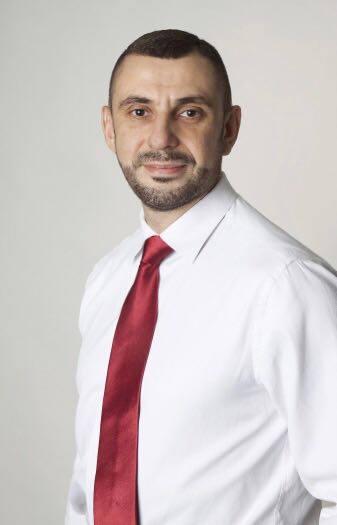 Дорогие коллеги, друзья, жители Тверского района!Все, для кого наш прекрасный город и район играют важную роль в жизни! Для кого Москва не пустой звук, а целый мир, наполненный событиями, людьми, великолепием эклектичной архитектуры, пронизанной духом истории. 